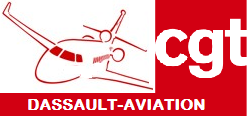    Compte rendu du CSEC
          du 23 avril 2020Bonsoir à tous, Nous commencerons l’information de ce soir par une très très bonne nouvelle : notre collègue de la Tuyauterie est maintenant complètement sorti du coma et est extubé depuis hier. Il n’a aucune séquelle neurologique, le cerveau est intact. Il parle beaucoup, ce qui n’étonnera pas ceux qui le connaissent ;-)  Il sortira demain du service de réanimation, pour aller en soins intensifs cardiaques, le cœur ayant beaucoup à faire pour « relancer la machine ». Une longue rééducation sera tout de même nécessaire pour effacer les séquelles physiques du coma. Concernant le CSEC,Une réunion de CSEC (ex-CCE) s’est tenue aujourd’hui à St Cloud/ par visio/ téléphone.Cette réunion "ordinaire" aurait normalement dû être consacrée à l'analyse des comptes 2019 (obligation légale) et aux comptes prévisionnels 2020.La séance a toutefois été d'un intérets tr-s limité dans la mesure où les comptes 2019 ont déjà été publiés depuis un moment (février) et que toutes les prévisions 2020 sont annulées et reportées en raison de la situation. Pour la même raison, plusieurs points à l’ordre du jour n’ont pas pu être traités. M. Segalen (PDG adjoint) nous a répété à de nombreuses reprises  qu’il n’était pas encore en mesure de nous donner les éléments permettant de juger des impacts de la crise économique qui s’annonce.Que ce soit sur le plan de charge ou sur les investissements prévus sur tous les sites, il est encore trop tôt pour estimer les conséquences. Quoi qu’il en soit, « Toutes les orientations stratégiques 2020 sont rendues caduques par le Covid19 ». Une réunion du CSEC pour faire le point sur la situation se tiendra « avant juillet ».La situation n’est pas pour autant catastrophique, l’entreprise abordant cette crise dans une situation financière plutôt confortable : l’expert-comptable (M. Nahon) rappelle même que le bilan 2019 est le meilleur de toute l’histoire de l’entreprise :7 Milliards de chiffre d’affaire
765 Millions de bénéfice net
4,6 Milliards de trésorerie nette disponibleQuelques informations relevées parmi les sujets abordés :- Le change Euro/Dollar est en ce moment très favorable à l’entreprise.- L’effectif de l’entreprise a augmenté de plus de 600 personnes en 2019.- Les NAO 2020 sont actuellement gelées, la direction générale va  envoyer un courrier aux organisations syndicales dans les jours qui viennent pour expliquer la suite.- 6 millions d’euros sont provisionnés pour verser des « retraites chapeau » aux 150 salariés qui touchent plus de 162 000€/an.- Le télétravail s’est développé à une vitesse que personne n’aurait pu imaginer : 300 salariés en janvier, 3956 aujourd’hui. Concernant les charges de travail, la commande prévisible d’une cinquième tranche de Rafale France dans les années à venir permet à l’entreprise de rester serein, et, même s’il est encore un peu tôt pour le dire, le « nouveau Falcon », dans quelques années,  pourrait même, finalement, arriver au bon moment.   Pour conclure,La CGT a expliqué à M. Segalen que, à l’image du télétravail,  le moment est peut être venu de casser quelques vieux dogmes : dans un moment comme celui que nous vivons, ouvrir une négociation sur les 32 heures/semaine aurait de nombreux avantages, pour tout le monde. Travailler « moins » pour travailler « mieux » et pour travailler « tous » : ça c’est moderne !Le temps passé à la maison a permis à beaucoup d'entre nous de mieux prendre conscience de la longueur des journées entières consacrées à notre employeur, de la part démesurée accordée au « temps de travail » dans une vie.Alors, 32 heures par semaine ?
Sur 4 jours ou sur 5 jours ?
Avec ou sans RTT ?
Pour la CGT, si il y a un sujet qui doit être mis en avant
dans les mois qui viennent c’est bien celui-là !La relance ne se fera pas sans les salariés ! Jeudi 23 avril 2020,
 Les élus CGT du CSEC